Produktspesifikasjon forVentilasjonsanlegg (278)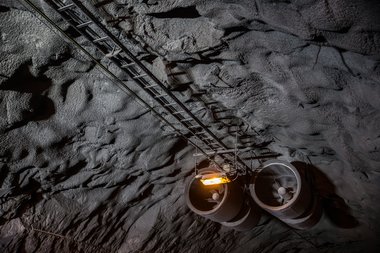 Figur 1	Ventilasjonsanlegg (Foto: Silje Drevdal, Statens vegvesen)InnledningDette er en produktspesifikasjon for vegobjekttypen Ventilasjonsanlegg i NVDB. Produktspesifikasjon er oppdatert i henhold til Datakatalogversjon 2.35.Sist oppdatert dato: 2024.02.16.Om vegobjekttypen Tabell 2-1 gir generell informasjon om vegobjekttypen hentet fra Datakatalogen.Tabell 2-1	Informasjon om vegobjekttypenBruksområder Tabell 3-1 gir oversikt over viktige bruksområder for NVDB-data. Det er markert hvilke av disse som er aktuelle for denne vegobjekttypen. I noen tilfeller er det gitt mer utfyllende informasjon.Tabell 3-1	Oversikt over bruksområderRegistreringsregler med eksemplerRegistreringsreglerNedenfor presenteres regler for registrering av data knyttet til gjeldende vegobjekttype. For noen regler er det i kolonne til høyre referert til utfyllende eksempler.Eksempler Ventilasjonsanlegg i ettløpstunnel  Ventilasjonsanlegg i tunnel med ramperRelasjoner Nedenfor er det listet opp relasjoner som kan settes opp mellom Ventilasjonsanlegg og andre vegobjekttyper. Som alternativ til begrepet relasjon benyttes «Mor-datter», «Assosiasjoner» og «Tillatt sammenheng». Det vises både relasjoner der Ventilasjonsanlegg inngår som morobjekt og der Ventilasjonsanlegg inngår som datterobjekt. Det skilles mellom følgende relasjonstyper: 1 – Komposisjon – Komp - Består av/er del av
2 – Aggregering – Agr - Har/tilhører
3 – Assosiasjon – Asso - Har tilkoplet/er koplet til«B inf A» angir om det er krav til at stedfestingen til vegnettet for datterobjekt skal være innenfor stedfesting til morobjekt. «Delvis» betyr at utstrekning må være innenfor, men sideposisjon og/eller feltkode kan avvike.Mulige morobjekterFigur 2	Mulige «morobjekt» for vegobjekttypeMulige datterobjekterFigur 3 Mulige «datterobjekt» for vegobjekttype EgenskapstyperI det følgende beskrives egenskapstyper tilhørende aktuell vegobjekttype. Vi skiller på standard egenskapstyper og geometriegenskapstyper.Standard egenskapstyperEgenskapstyper som ikke er geometriegenskapstyper regnes som standard egenskapstyper. Disse gir utfyllende informasjon om vegobjektet. Tabell 6-1 gir oversikt over alle standard egenskapstypene tilhørende Ventilasjonsanlegg. Tabell 6-1	Oversikt over egenskapstyper med tilhørende tillatte verdierGeometriegenskapstyper (egengeometri)Geometriegenskapstyper er definert for å holde på egengeometrien til et vegobjekt. Vi skiller på punkt-, linje/kurve- og flategeometri. Nøyaktighetskrav som er oppgitt i tilknytning til geometri er generelle krav til nøyaktighet for data i NVDB. Disse nøyaktighetskravene kan overstyres av spesifikke krav inngått i en kontrakt om leveranse av data til NVDB, f.eks. i en driftskontrakt eller i en utbyggingskontrakt.  Geometriegenskapstyper tilhørende Ventilasjonsanlegg er vist i Tabell 6-2.Tabell 6-2	GeometriegenskapstyperUML-modellRelasjoner (mor-datter)UML-diagram viser relasjoner til andre vegobjekttyper.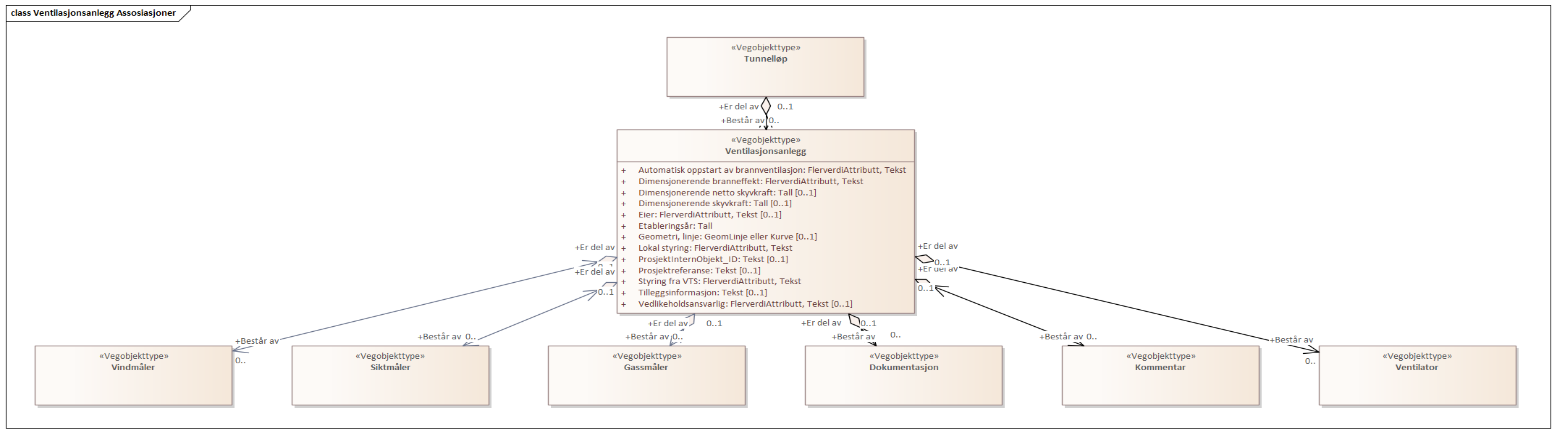 BetingelserUML-diagram viser egenskaper med betingelser.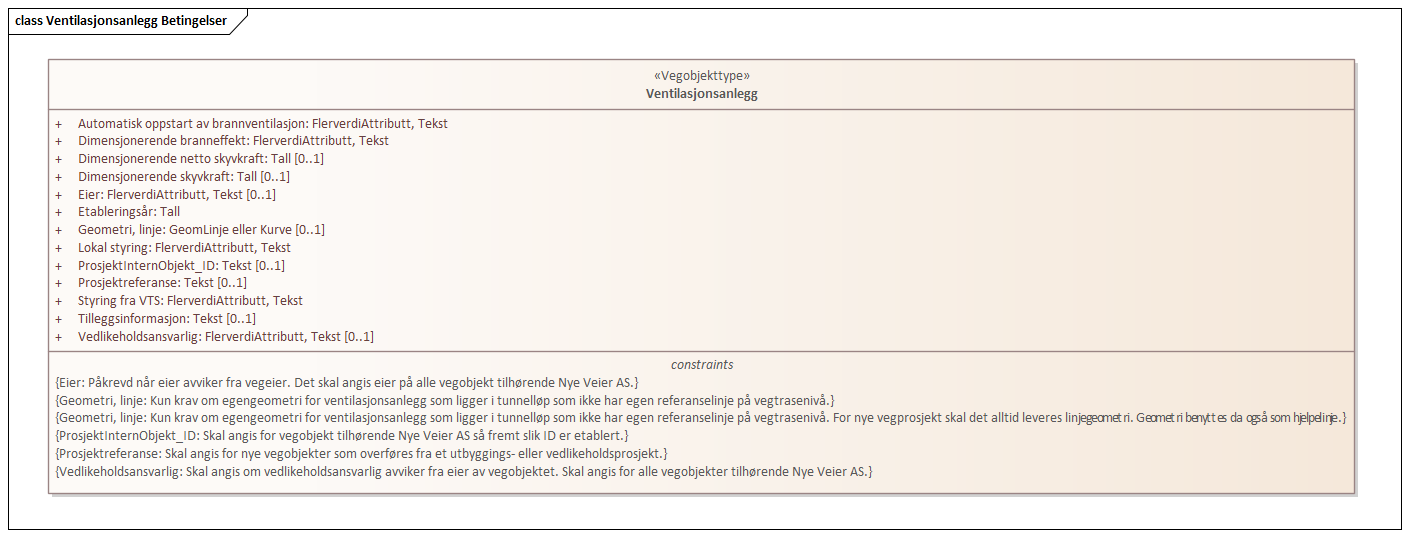 Tillatte verdierUML-diagram viser egenskaper med tillatte verdier.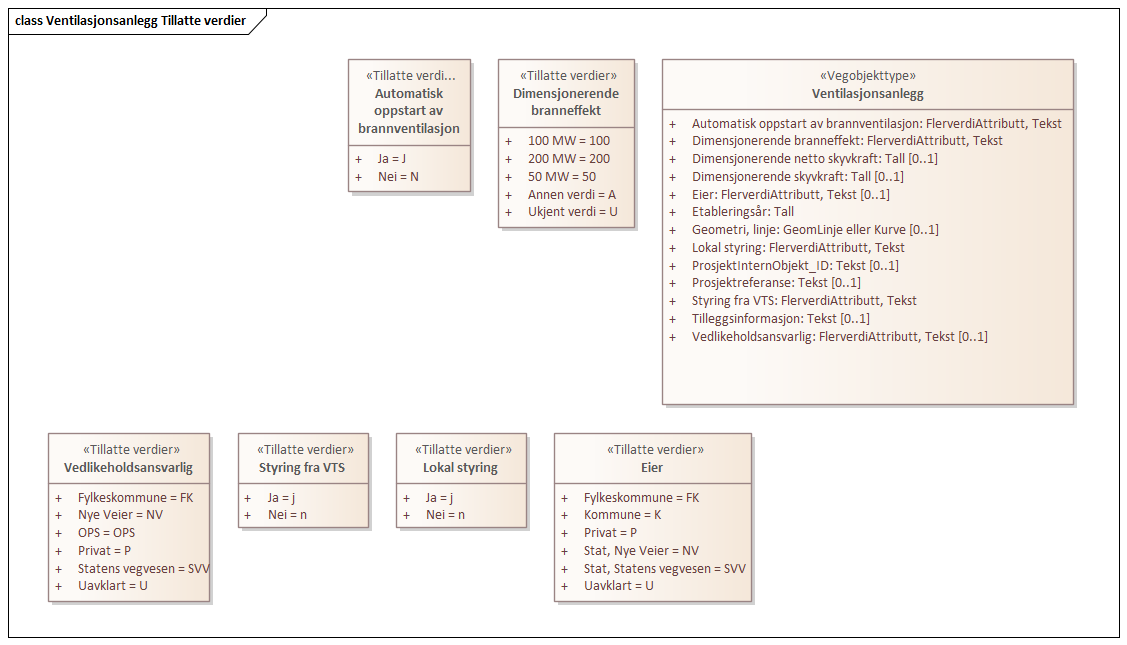 Navn vegobjekttypeVentilasjonsanleggDefinisjonAnlegg for å ventilere tunneler. Det skal være registrert ett ventilasjonsanlegg per tunnelløp der det er ventilasjon. Merknad: Vegobjekttypen skal ikke benyttes for ventilasjonsanlegg i bygninger/tekniske rom.Representasjon i vegnettetStrekningKategoritilhørighetKategori 2 - Nasjonale data 2SideposisjonsrelevantNeiKjørefeltrelevantKanKrav om morobjektNeiKan registreres på konnekteringslenkeNeiBruksområdeRelevantUtfyllende informasjonNTP - OversiktsplanleggingXVegnett - navigasjonStatistikk BeredskapXSikkerhetITSVTS – InfoKlima – MiljøVegliste – framkommelighetDrift og vedlikeholdXAnnet bruksområdeNr.Nr.RegelEks.1GenereltaEn forekomst av vegobjekttype Ventilasjonsanlegg i NVDB gjenspeiler at et tunnelløp ute i vegnettet har installert ventilasjon. Eksempler viser ulike varianter av Ventilasjonsanlegg og hvordan disse skal registreres. 4.2.14.2.22Omfang – hva skal registreresaAlle ventilasjonsanlegg som benyttes for å ventilere tunnelløp på riks- og fylkesvegnettet skal registreres i NVDB. Ventilasjonsanlegg i vegtunneler på øvrig vegnett kan registreres. Avtrekksanlegg i tekniske bygg registrere ikke som Ventilasjonsanlegg (se regel 7).bKategori-3 data knyttet til ventilasjonsanlegg registreres ut fra vegeiers egne behov.3Forekomster – oppdeling ved registreringaDet skal registreres ett Ventilasjonsanlegg per tunnelløp hvor det finnes minst 1 ventilator. Dette gjøres uavhengig av hvor ventilasjonsanleggene får strøm fra, og hvor de styres fra. Ramper skal ha egne ventilasjonsanlegg om det finnes ventilatorer der.  4EgengeometriaEgengeometri er aktuelt for ventilasjonsanlegg i tunnelløp hvor det ikke finnes vegnett på trasenivå, f.eks i 2-løps tunneler uten «adskilte løp». Det skal da ha samme egengeometri som tunnelløpet det tilhører. Utover dette er det tilstrekkelig med stedfesting til vegnettet (se regel 8).5EgenskapsdataaDet framkommer av oversikten i kapittel 6.1 hvilke egenskapstyper som kan angis for denne vegobjekttypen. Her framkommer det også hvilken informasjon som er absolutt påkrevd (1), påkrevd (2), betinget (3) og opsjonell (4). I kapittel 7.3 finnes UML-modell som gir oversikt over egenskaper og tilhørende tillatte verdier.cEgenskapsverdier hentes fra ventilasjonsberegninger og ventilasjonsprinsipper.6RelasjoneraDet framkommer av kapittel 5 hvilke relasjoner vegobjekttype kan inngå i. I kapittel 7.1 finnes UML-modell som gir oversikt over relasjoner.bVentilasjonsanlegg er et funksjonelt system tilhørende et tunnelløp. Det skal være morobjekt til alle vegobjekter i tunnelløpet som har funksjon rettet mot ventilasjon, f.eks Ventilator (212), Gassmåler (215), Vindmåler (165), etc…7Lignende vegobjekttyper i DatakatalogenaAvtrekksvifter eller mindre ventilasjonsanlegg knyttet til tekniske rom eller andre bygninger/bergrom registrert i NVDB, skal ikke legges inn som Ventilasjonsanlegg. Disse skal i stedet registreres som Klimaanlegg (861) med egenskap Type = Avtrekk/ventilasjon.aVentilator (212) er en bestanddel tilhørende et Ventilasjonsanlegg og registreres som «datterobjekt».8Stedfesting til vegnettet i NVDB aVentilasjonsanlegg er strekningsobjekt og skal dermed stedfestes til vegnettet som strekning (fra-til). Et ventilasjonsanlegg skal ha samme stedfesting til vegnettet som tunnelløpet det hører til. Det gjelder også utstrekning og kjørefeltkode.Eksempelet viser en forekomst av Ventilasjonsanlegg i Røviktunnelen på riksveg 80. Dette ventilasjonsanlegget har, som det framkommer av figuren, 6 ventilatorer i hver ende.Ventilasjonsanlegg skal ha samme geometri og stedfesting til vegnettet som Tunnelløp, altså ikke dekke kun ventilatorgruppene. Eksempelet viser en forekomst av Ventilasjonsanlegg i Røviktunnelen på riksveg 80. Dette ventilasjonsanlegget har, som det framkommer av figuren, 6 ventilatorer i hver ende.Ventilasjonsanlegg skal ha samme geometri og stedfesting til vegnettet som Tunnelløp, altså ikke dekke kun ventilatorgruppene. 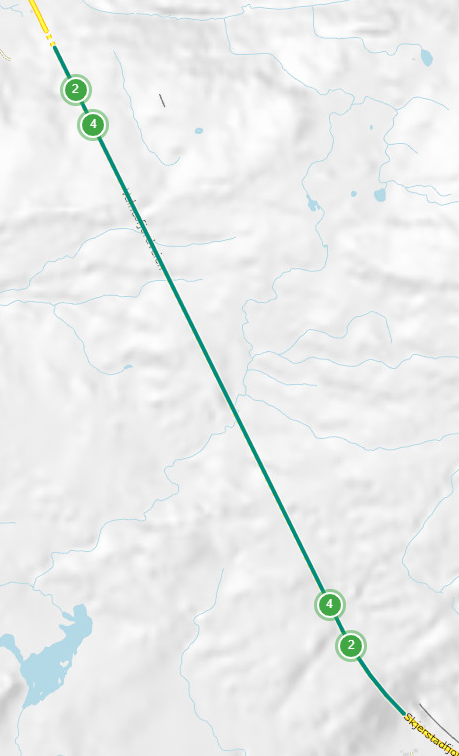 EGENSKAPSDATA:- Dimensjonerende branneffekt (MW) = 50- Dimensjonerende skyvkraft (N)= 13000- Styring fra VTS= Ja- Lokal styring= Ja- Automatisk oppstart av brannventilasjon= Ja- Etableringsår = 2011Foto: Vegkart EGENSKAPSDATA:- Dimensjonerende branneffekt (MW) = 50- Dimensjonerende skyvkraft (N)= 13000- Styring fra VTS= Ja- Lokal styring= Ja- Automatisk oppstart av brannventilasjon= Ja- Etableringsår = 2011Eksempelet viser registrerte ventilasjonsanlegg i Granfosstunnelen på riksveg 150. Det er ett ventilasjonsanlegg i hvert av hovedløpene samt ett per rampe (blå strekninger). Til hvert ventilasjonsanlegg er det koplet opp ventilator som datterobjekt (grønne punkter). Der det ikke finnes ventilator, er det ikke opprettet ventilasjonsanlegg.Eksempelet viser registrerte ventilasjonsanlegg i Granfosstunnelen på riksveg 150. Det er ett ventilasjonsanlegg i hvert av hovedløpene samt ett per rampe (blå strekninger). Til hvert ventilasjonsanlegg er det koplet opp ventilator som datterobjekt (grønne punkter). Der det ikke finnes ventilator, er det ikke opprettet ventilasjonsanlegg.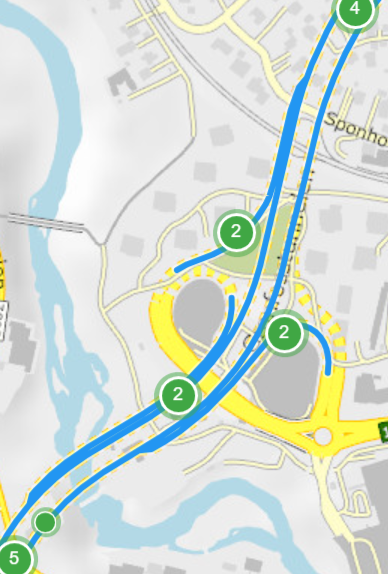 EGENSKAPSDATA:- Styring fra VTS = Ja- Lokal styring = Ja- Etableringsår= 2017MorobjektMorobjektRelasjonstypeRelasjonstypeDatterobjektDatterobjektRelasjonsinfoRelasjonsinfoIdNavnIdNavnIdNavnB inf AId67Tunnelløp1Komp278VentilasjonsanleggDelvis167MorobjektMorobjektRelasjonstypeRelasjonstypeDatterobjektDatterobjektRelasjonsinfoRelasjonsinfoIdNavnIdNavnIdNavnB inf AId278Ventilasjonsanlegg1Komp212VentilatorDelvis166278Ventilasjonsanlegg1Komp297KommentarJa436278Ventilasjonsanlegg1Komp446DokumentasjonJa1496278Ventilasjonsanlegg1Komp165VindmålerNei2225278Ventilasjonsanlegg1Komp214SiktmålerNei2226278Ventilasjonsanlegg1Komp215GassmålerNei2237EgenskapstypenavnTillatt verdiDatatypeViktighetBeskrivelseIDDimensjonerende branneffektFlerverdiAttributt, Tekst2: PåkrevdDimensjonerende branneffekt iht. N500.11820• 50 MW19810• 100 MW19811• 200 MW19812• Annen verdi19813• Ukjent verdi19814Dimensjonerende netto skyvkraftTall (N) xxxxxx4: OpsjonellSkyvkraften som skal til for å overvinne trykktapsbidraget fra mekaniske og de meteorologiske ventilasjonskreftene og stempeleffekt fra kjøretøyene (V520).11821Dimensjonerende skyvkraftTall (N)xxxxxx4: OpsjonellDimensjonerende skyvkraft er dimensjonerende netto skyvkraft delt med en systemkoeffisient for impulsvifter (Se V520).11822Styring fra VTSFlerverdiAttributt, Tekst2: PåkrevdAngir om det er mulig å styre anlegg fra VTS.3757• Ja4756• Nei4757Lokal styringFlerverdiAttributt, Tekst2: PåkrevdAngir om det er mulighet for lokal styring. Lokal styring vil si styring fra nødstyreskap.3694• Ja4752• Nei4753Automatisk oppstart av brannventilasjonFlerverdiAttributt, Tekst2: PåkrevdAngir at brannventilasjonen starter automatisk uten innblanding av en operatør, ved f.eks. fjerning av brannslokker. Gjelder ikke ved styring fra VTS, bruk av brannplaner.12105• JaBrannventilasjon startes automatisk.21045• NeiBrannventilasjon starter ikke automatisk.21046EtableringsårTallåååå2: PåkrevdAngir hvilket år vegobjektet ble etablert på stedet.10400TilleggsinformasjonTekst4: OpsjonellSupplerende informasjon om vegobjektet som ikke framkommer direkte av andre egenskapstyper.11599ProsjektreferanseTekst3: Betinget, se 'merknad registrering'Referanse til prosjekt. Det benyttes samme prosjektreferanse som på tilhørende Veganlegg (VT30). Benyttes for lettere å kunne skille nye data fra eksisterende data i NVDB. Merknad registrering: Skal angis for nye vegobjekter som overføres fra et utbyggings- eller vedlikeholdsprosjekt.11113ProsjektInternObjekt_IDTekst3: Betinget, se 'merknad registrering'Objektmerking. Unik innenfor tilhørende vegprosjekt. Merknad registrering: Skal angis for vegobjekt tilhørende Nye Veier AS så fremt slik ID er etablert.12356EierFlerverdiAttributt, Tekst3: Betinget, se 'merknad registrering'Angir hvem som er eier av vegobjektet. Merknad registrering: Påkrevd når eier avviker fra vegeier. Det skal angis eier på alle vegobjekt tilhørende Nye Veier AS.8015• Stat, Statens vegvesen10281• Stat, Nye Veier18578• Fylkeskommune10743• Kommune10345• Privat10409• UavklartVerdi benyttes inntil det er avklart hvem som er eier (ingen verdi tolkes som at vegeier er eier).17590VedlikeholdsansvarligFlerverdiAttributt, Tekst3: Betinget, se 'merknad registrering'Angir hvem som er ansvarlig for vedlikehold av vegobjektet. Merknad registrering: Skal angis om vedlikeholdsansvarlig avviker fra eier av vegobjektet. Skal angis for alle vegobjekter tilhørende Nye Veier AS.3822• Statens vegvesen4864• Nye Veier18703• Fylkeskommune19900• OPS18832• Privat4865• Uavklart17678Utgår_BruksområdeFlerverdiAttributt, Tekst9: Historisk, oppdateres ikkeAngir hvor ventilasjonsanlegget brukes.3511• Tunnel4751• Bygning4750Utgår_Styring fra betjeningssentralFlerverdiAttributt, Tekst9: Historisk, oppdateres ikkeAngir om det er mulig å styre anlegg fra betjeningssentral.3752• Ja4754• Nei4755NavnGeometri, linjeID Datakatalogen8933DatatypeGeomLinje eller KurveBeskrivelseGir linje/kurve som geometrisk representerer objektet.


Merknad registrering:
Kun krav om egengeometri for ventilasjonsanlegg som ligger i tunnelløp som ikke har egen referanselinje på vegtrasenivå. For nye vegprosjekt skal det alltid leveres linjegeometri. Geometri benyttes da også som hjelpelinje.Viktighet3: Betinget, se 'merknad registrering'GrunnrissSenter tunnelløp.HøydereferanseVegbane.Krav om HrefNeiNøyaktighets-krav Grunnriss (cm)100 cmNøyaktighets-kravHøyde (cm)